18 апреля 2022 года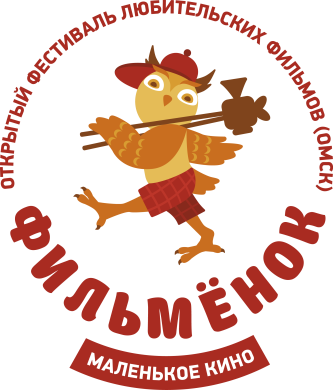 ПРЕСС-РЕЛИЗПродолжается прием заявок на Открытый фестиваль любительских фильмов «Маленькое кино «Фильмёнок». Прием заявок продлен до 1 мая 2022 года.Принять участие в фестивале могут учащиеся общеобразовательных учреждений, учреждений дополнительного образования детей, подростково-молодежных клубов по месту жительства, участники детских кино-, фотостудий, отдельные авторы, студенты учебных заведений, детские киностудии.    В конкурсную программу фестиваля принимаются документальные, игровые, анимационные фильмы, общей продолжительностью не более 15 минут. Работы участников принимаются в двух возрастных категориях и по следующим номинациям:I возрастная категория – до 18 лет:         - «Документальный фильм»; - «Игровой фильм»;- «Анимация / мультипликация»; - «Связь поколений», в честь празднования Дня Победы советского народа в Великой Отечественной войне; - «Культурное наследие России».II возрастная категория – от 18 до 25 лет:          - «Мультипликационный фильм в технике покадровой анимации»;- «Анимационный фильм в технике компьютерной анимации»; - «Инфографика»;- «Социальный ролик»;- «Пластилиновый фильм»;- «Кукольная анимация»;- «Перекладная анимация»;- «Буктрейлер» (в любой форме: игровой, неигровой, мультфильм, анимация);- Разработка сценария мультсериала, синопсиса, разработка идеи.Жюри фестиваля оценивает фильмы, отобранные в конкурсную программу, и присуждает призы по следующим номинациям: в I возрастной категории до 18 лет: «Лучший документальный фильм»; «Лучшая режиссерская работа»; « Лучшая операторская работа»;  «Лучший игровой фильм»; «Лучший анимационный/мультипликационный фильм»; «Связь поколений», в честь празднования Дня Победы советского народа в Великой Отечественной войне; «Культурное наследие России».Отдельный приз, учрежденный жюри: «Лучшая киностудия»; «Приз зрительских симпатий».во II возрастной категории от 18 до 25 лет: «Лучший мультипликационный фильм в технике покадровой анимации»; «Лучший анимационный фильм в технике компьютерной анимации»; «Лучшая инфографика»; «Лучший социальный ролик»; «Лучший пластилиновый фильм»; «Лучшая кукольная анимация»; «Лучшая перекладная анимация»; «Лучший буктрейлер»; «Лучший сценарий мультсериала, синопсис, лучшая идея».Победители в каждой номинации будут награждены дипломами и ценными призами. Работы участников принимаются через файлообменник на электронный адрес                    omsk-kino@mail.ru или по адресу: ул. 10 лет октября, д. 195б, каб. 29. К фильму необходимо приложить заполненную заявку на участие.В состав отборочной комиссии и жюри войдут профессиональные кинорежиссеры и специалисты в сфере культуры и образования.Открытый фестиваль любительских фильмов «Маленькое кино «Фильмёнок» пройдет с 16 мая по 1 июня 2022 года в городе Омске. Фестиваль проводится в целях поддержки и развития кино- и видеотворчества детей и подростков.Учредитель и организатор фестиваля – Бюджетное учреждение культуры «Киновидеоцентр». Фестиваль проводится при поддержке Министерства культуры Омской области, Министерства образования Омской области, акционерного общества «Омские Медиа» (АО «Омские Медиа» (12 канал)), федерального государственного унитарного предприятия «Союзмультфильм», федерального государственного бюджетного образовательного учреждения высшего профессионального образования «Омский государственный университет имени Ф.М. Достоевского», ООО «Кинокомпания СИБИРЬ». Демонстрация конкурсный работ с разрешения участников фестиваля, будет осуществлена в эфире регионального телевидения «ОРТРК-12 КАНАЛ», а также работы будут опубликованы на сайте фестиваля https://filmenok.ru/, БУК «Киновидеоцентр» http://kinovideocentreomsk.ru и в группе ВКонтакте https://vk.com/kvc55, где любой желающий сможет проголосовать за понравившийся фильм. Подробную информацию о конкурсе можно получить у специалистов                           БУК «Киновидеоцентр» по телефону 21-81-07, 21-82-84 или 8-962-054-06-28.    Директор 										      С.В. ФамильцевМоисеева Олеся Игоревна(3812) 21-82-84Приложение к Положениюо проведении Открытого фестиваля любительских фильмов«Маленькое кино «Фильмёнок»Заявка на участие в Открытом фестивале любительских фильмов«Маленькое кино «Фильмёнок»Возрастная категория ____________________Номинация ________________________________________________________Название фильма____________________________________________________Продолжительность фильма___________________________________________Аннотация _________________________________________________________________________________________________________________________________________Автор фильма (Ф.И.О., дата рождения)__________________________________________________________________Название компании/студии _________________________________________Контактный телефон, e-mail ___________________________________________Город, место учебы ____________________________________________________Разрешение на публичный показ фильма в онлайн режиме проведения Открытого фестиваля любительских фильмов «Маленькое кино «Фильмёнок»Даю свое согласие 1. На показ фильма в эфире СМИ на региональном телевидении «ОРТРК-12 КАНАЛ» в рамках проведения Открытого фестиваля любительских фильмов «Маленькое кино «Фильмёнок» (далее – фестиваль)_________________________________________________________________(согласен/не согласен)2. На размещение фильма на сайте БУК «Киновидеоцентр» http://kinovideocentreomsk.ru/, а также в группе ВКонтакте https://vk.com/kvc55 в рамках проведения фестиваля_______________________________________________________________(согласен/не согласен)для возможности зрительского голосования в режиме онлайн.Наименование фильма ____________________________________________________________________________________________________________________________________ФИО участника, подававшего заявку на фестиваль ____________________________________________________________________________________________________________________________________ФИО законного представителя участника до 14 лет ____________________________________________________________________________________________________________________________________Для коллективной заявкиФИО руководителя, наименование студии ____________________________________________________________________________________________________________________________________Дата «___»___________2022г       Подпись________________/______________                                                                                                                            подпись расшифровка«__» _____________2022 год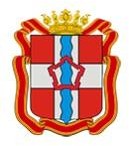 Министерство культуры Омской области. Министерство образования Омской области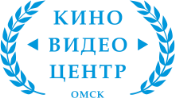 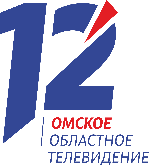 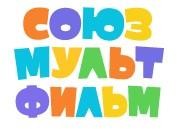 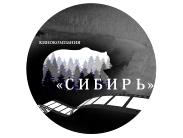 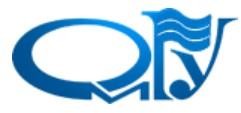 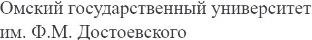 